Пояснительная запискак результатам проведения независимой оценки качества оказания услуг Канского краеведческого музея и Выставочного зала МБУК ККМ        При подсчете итогового бала независимой оценки качества оказания услуг МБУК «Канский краеведческий музей» и выставочный зал, который находится в составе музея, но оценивался как самостоятельное подразделение, были допущены технические ошибки. Количество критериев, по которым производился расчет составил 24, однако, фактически, оценка произведена по 11 критериям. Допущенная ошибка при подсчете критериев, повлияла на выведение итогового бала. В связи с этим, общественным советом по проведению независимой оценки качества оказания услуг муниципальными учреждения культуры г. Канска произведен повторный подсчет. Результаты следующие:Председатель Общественного советапо проведению независимой оценкикачества оказания услуг организациями культуры г. Канска                                                                                                         Л.А. Калиновская     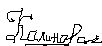 МБУК «Канский краеведческий музей» (МБУК ККМ)Выставочный зал МБУК ККМУровень удовлетворенности качеством оказания услуг=50,9 балла/11 критериев=4,63 баллаУровень удовлетворенности качеством оказания услуг=53,6666/11 критериев=4,88 баллов